   Federación Nacional de Químicos Clínicos CONAQUIC, A.C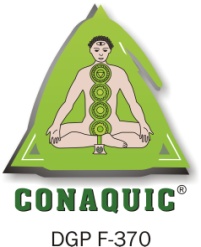 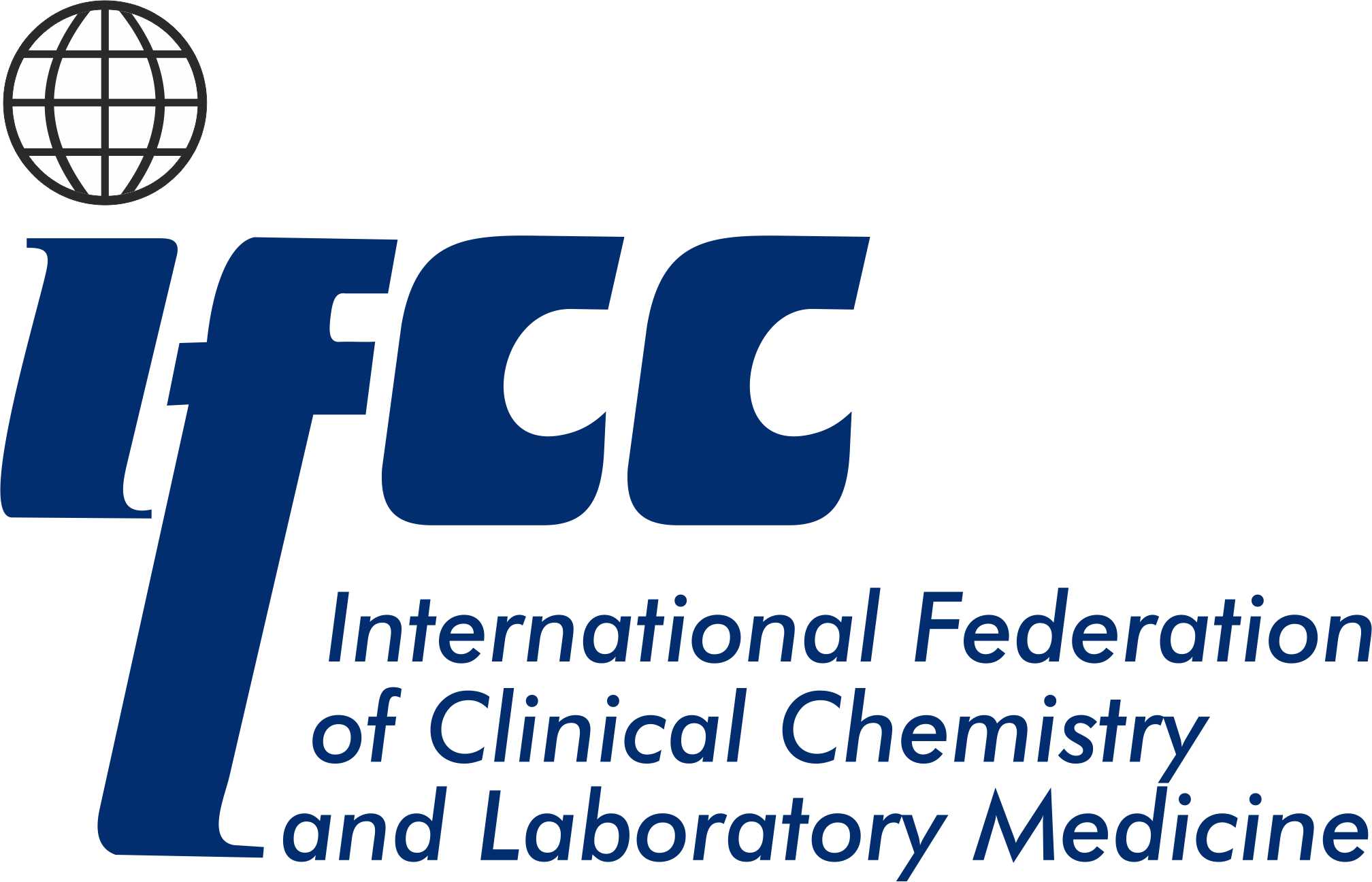 Afiliado a laInternational Federation of Clinical Chemistry and Laboratory MedicineNOMBRE: ____________________________________________     LICENCIATURA: __________________    No. Ced. Prof._______________  Colegio al que pertenece: Colegio Guerrerense de Químicos Clínicos, A.CRESUMEN DE EXPERIENCIA___________________________________________________________________________________________________________________________________________________________________________________________________________________________________________________________________________________________________________________________________________________________________________________________________________________________________________________________________________________________________________________________________________________________________________________________________________________________________________________________________________________________________________________Curricula Resumida de los últimos 3 añosDESEMPEÑO LABORALPERIODO______________________________________________________________GRADO ACADÉMICODIPLOMADOSDIPLOMADOSCURSOS, TALLERES, CONVENCIONES, SEMINARIOS Y CONGRESOSACTIVIDADES ACADÉMICAS Y PROFESIONALES                    Se anexan copias                                                                                                                                    AtentamenteFecha  ________________                                                                                           ________________________												FirmaDESCRIPCIÓNPERÍODOIMPARTIDO POR:****DESCRIPCIÓNAÑOIMPARTIDO POR:**********************DESCRIPCIÓNAÑOASOCIACIÓN/COLEGIO/UNIVERSIDAD:*******